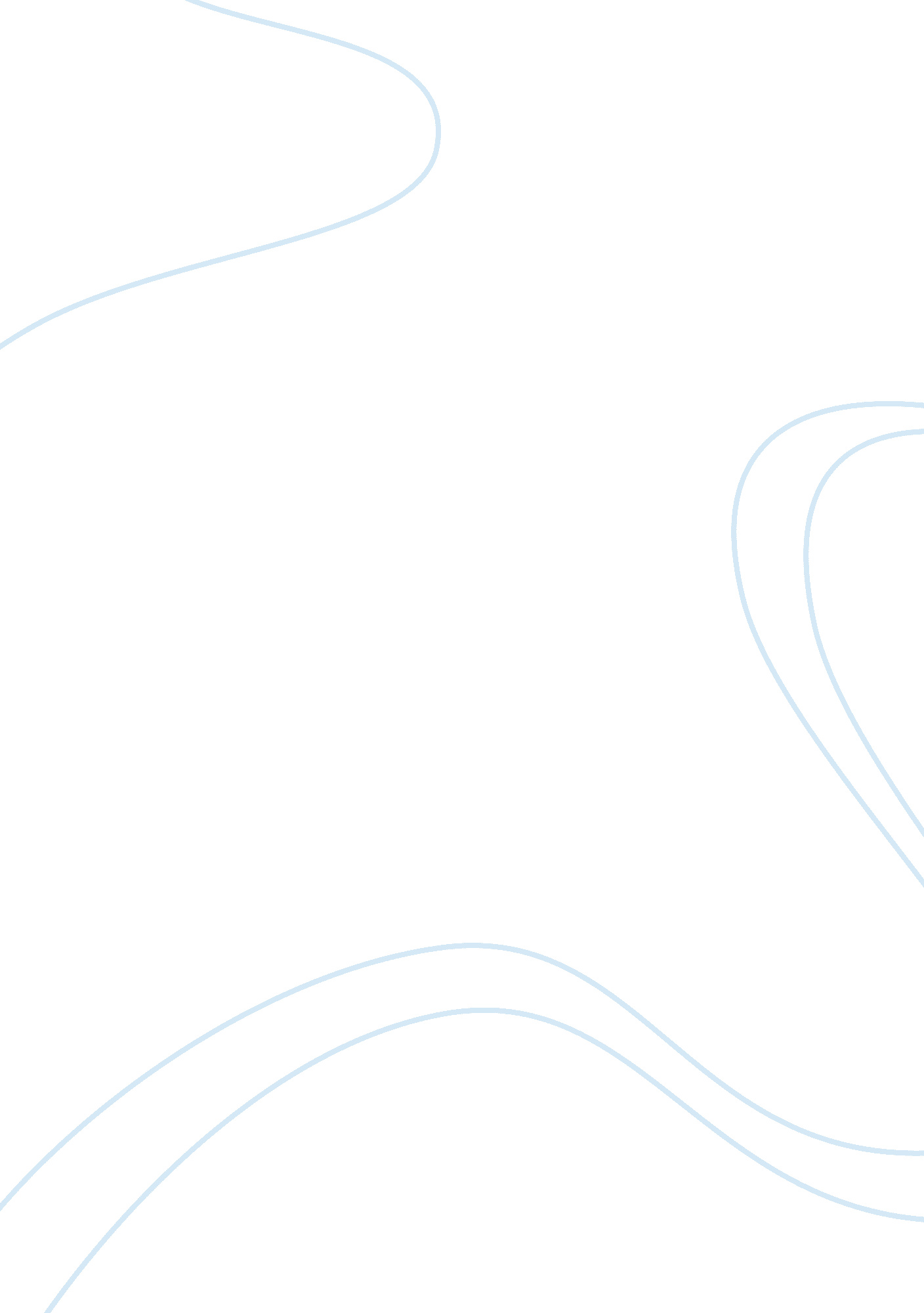 Information technologyTechnology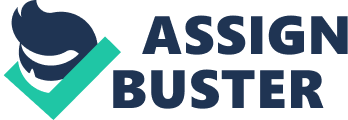 It is the application to store, retrieve, transmit and manipulate data, often in the context of a business or several other enterprise. The term is commonly used as a synonym for computers and computer networks, but It also encompasses other information distribution technologies such as television, e-mall and telephones. Several factories are associated with Information technology, such as , telecommunication, , alienator and computer services etc. Advantages of Information Technology Information technology refers to the study and development of a support- management based, computerized information system. The development is mainly observed in the form of dedicated software applications and a number of hardware orgasm. The advantages of IT include work place cost-effectiveness and essential globalization. Information Technology or IT mainly deals with computer applications. The common work environment today Is totally dependent on computers, This has led to the need to develop and consistently upgrade dedicated computer software like project management software, for a number of related requirements. These include storage and protection of content, processing and transmitting of dedicated information and the secured retrieval of information, when and as required. IT promotes computing technology, covering everything from installing applications to developing databases. Why is Information Technology Important All our work related applications are now completely automated, thanks to the IT sector. IT professionals are people involved in essential management of sensitive data, exclusive computer networking and systems-engineering. The advancement of the IT sector has resulted In automated: * Administration of entire systems. * Production and manipulation of sensitive information. * Streamlining of business processes and timely upgrades. Advantages of IT Globalization True globalization has come about only via this automated system. The creation of one interdependent system helps us to share information and end linguistic barriers across the continents. The collapse of geographic boundaries has made the world a 'global village'. The technology has not only made communication cheaper, but also possible much quicker and round the clock. The wonders of text messages, email and auto-response, backed by computer security applications, have opened up scope for direct communication. Cost-effective Computerized, internet business processes have made many businesses turn to the Internet for increased productivity, greater profitability, clutter free working conditions and global clientele. It is mainly due to the IT industry that business have been able to make their processes more streamlined, thereby becoming more cost- effective and consequently more profitable. People are able to operate their businesses xx, even from remote locations only due to the advent of information technology. Communication Quick and effective communication is vital to any business anywhere in the world. Information technology gives an entrepreneur or business the tools, like email, video conferencing, SMS, etc. Essential to communicate efficiently and effectively. To the business world, and information technology gives your company the resources it needs to communicate quickly and effectively. Not only do people connect faster with the help of information technology, but they are also able to identify like-minded individuals and extend help, while strengthening ties. Storing and Protecting Information IT provides a low-cost business options to store and maintain information that may e important from a business or service point of view. Virtual vaults and other such security systems not only store vital data but also allow control over the access to such information. IT security systems will also protect virtual data from being hacked or wiped out in case of any technical failure. Creation of New Jobs One of the biggest advantage of IT has been the creation of a whole new field of opportunity for skilled personnel leading to new and interesting Jobs. Hardware and software developers, computer programmers, web designers, system analyst, the list of new Jobs created could go on. IT has also been attributed to be the major cause of surge in the economies of certain Third World nations too. Due to the advent of a computing technology. Our world today has changed a great deal with the aid of IT which has penetrated almost every aspect of our daily lives and society, from leisure to business. IT has become a part of our day-to-day lives through the evident use of PC's, Internet, cell phones, faxes, the list would seem endless. Let us hope that newer development in the field of IT can provide benefits to our future generations, Just as it has greatly benefited ours. 